День знань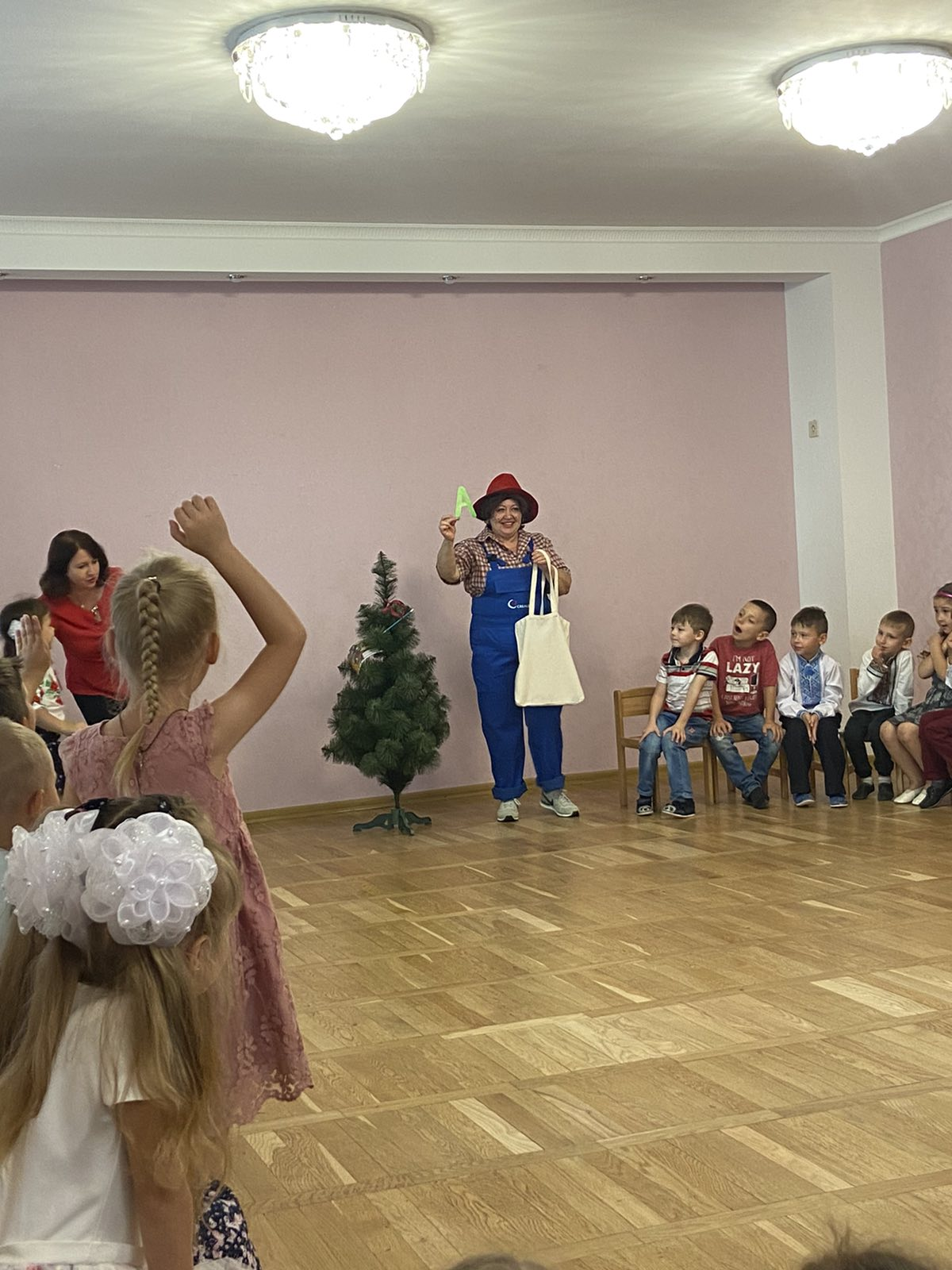 Перше вересня все ближче,З кожним роком йдемо вище.Хоч і важко, та дарма,Бо без праці знань нема.Котик радо позирає,Та запрошення чекає.Навіть гусінь – черв’ячокВсіх вітає діточок!     Промайнуло, зігріте теплим сонечком літо, насичене яскравими мріями, незабутніми подорожами.  Настало 1 вересня – День знань. Школярі з букетами квітів поспішають до школи, а дошкільнята – до садочку, адже це їхнє свято також.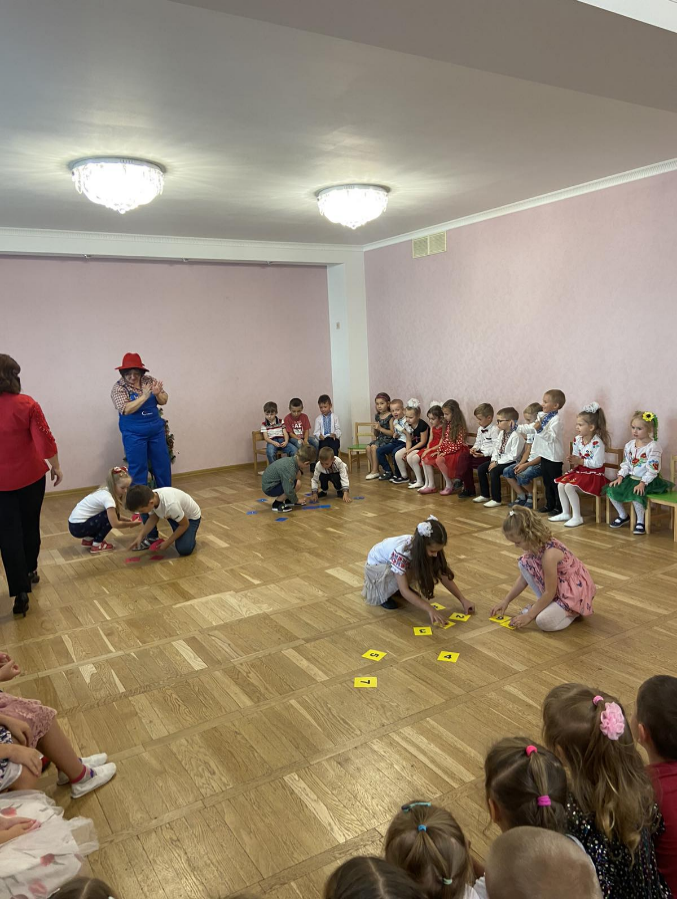      Першого вересня в нашому дошкільному закладі було проведене святкове дійство, присвячене початку нового навчального року. До малят в гості завітав бешкетник Кузя. Він загадував діткам цікаві загадки, завдання, разом з ведучими приймав участь в іграх-естафетах. Завершилося дійство запальним таночком. Загалом, свято вийшло яскравим, а діти отримали багато позитивних емоцій. 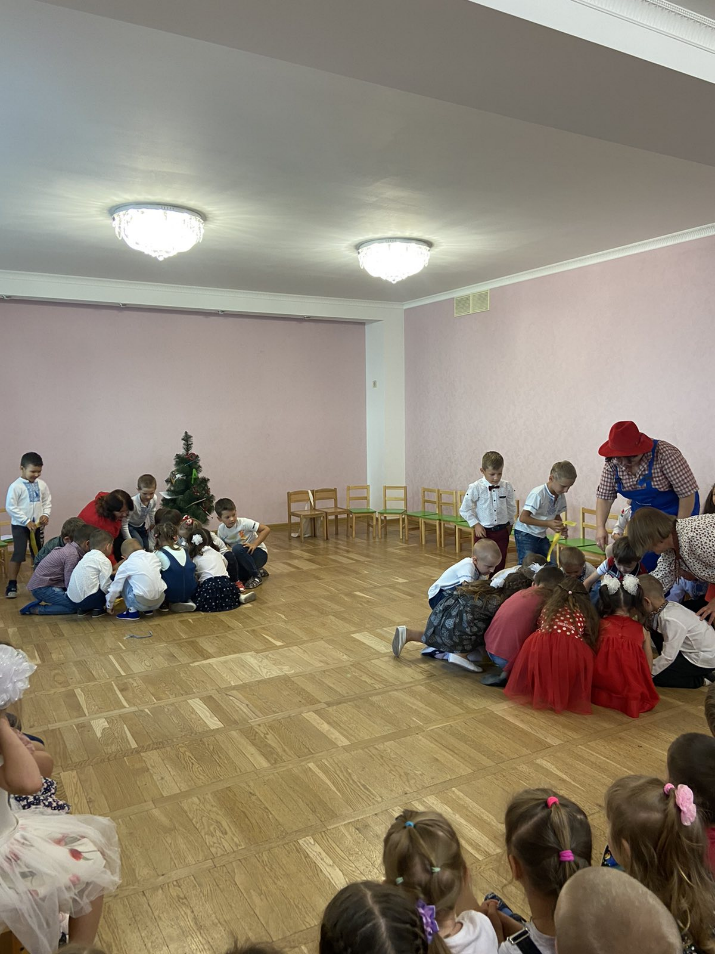 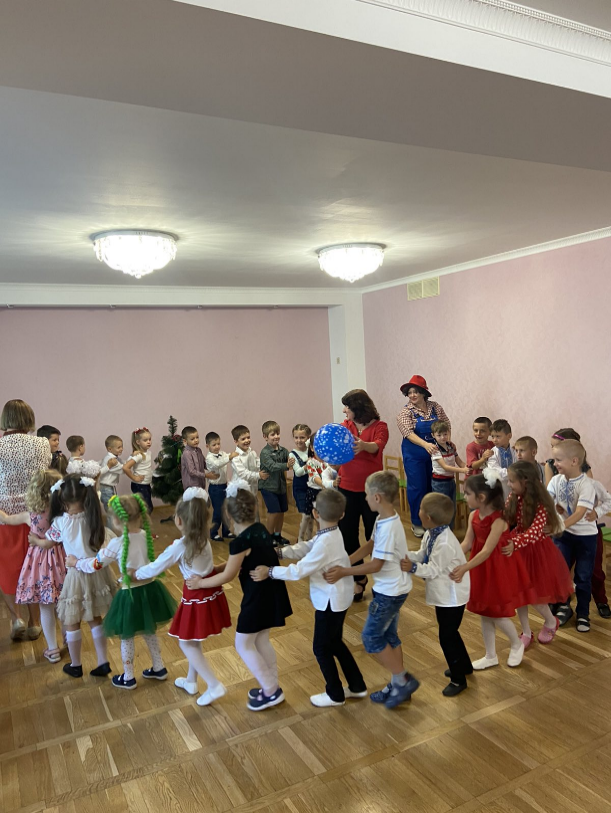 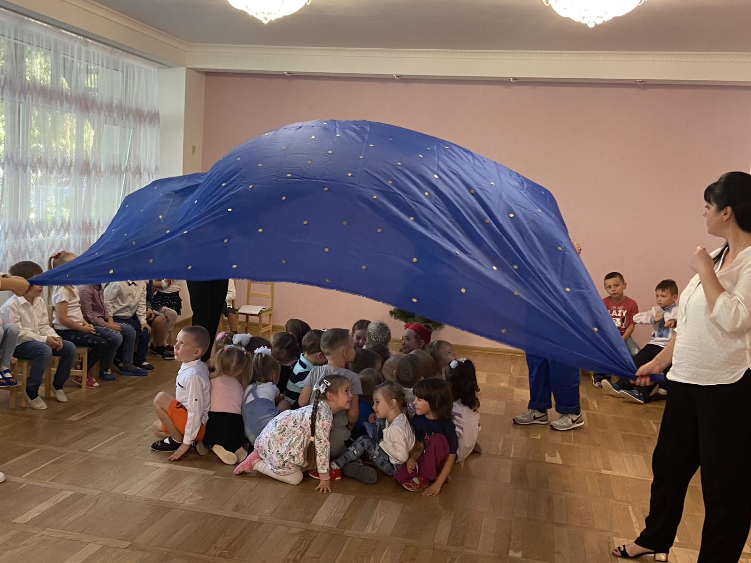 